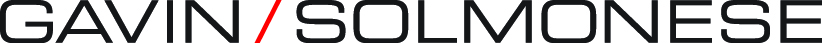 DRAFT					CONTACT:	Carol Lunger								ab+c								clunger@a-b-c.com								610-574-0576FRANK MONACO, Esq. JOINS GAVIN/SOLMONESEAS SENIOR MANAGING DIRECTORWILMINGTON, DE (September 25, 2015) -- Gavin/Solmonese LLC announced today that veteran bankruptcy attorney and certified mediator Frank Monaco, Esq., will join the firm as a Senior Managing Director as of January 1, 2016.  Based in Wilmington, Delaware, and Raleigh, North Carolina, Frank will bring his robust mediation practice to the firm and will also work on fiduciary services matters with a national, Delaware and southeast regional focus. Frank brings to Gavin/Solmonese more than 35 years of experience representing a variety of stakeholders in bankruptcy transactions and litigations. His involvement in major cases including Trump Casino, W.R. Grace, Columbia Gas Systems and Continental Airlines has earned him peer recognition and professional achievement.  As a certified mediator, he has a proven success rate in reaching settlements in both consensual and court-appointed mediations.He currently serves as managing partner of the Wilmington, Delaware office of the national law firm Womble Carlyle Sandridge & Rice LLP, and will retire at the end of this year to join Gavin/Solmonese. In addition to leading Womble’s Delaware office, Frank has served on Womble’s firm management committee for the past eight years.“Frank’s tremendous experience as a skilled mediator, combined with his extensive knowledge of all aspects of bankruptcy litigation and transactions, will bring depth to our fiduciary services group,” said Ted Gavin, Senior Managing Director and Founding Partner of Gavin/Solmonese. “His work in the oil and gas, transportation and retail sectors in particular will enhance our existing competencies in those areas and his considerable experience in management and development of highly skilled and talented professionals will enhance the firm’s leadership.”He received a Bachelor of Arts Degree from the University of Delaware, and is a graduate of the Villanova University School of Law.  He is a member of the American Bankruptcy Institute (ABI).  Frank is also a member of the Delaware Inns of Court, and is a member of the bar in Delaware and Pennsylvania.About Gavin/Solmonese Whether it’s protecting a company or its creditors from failure, deploying new leadership, or reversing antiquated thinking, Gavin/Solmonese leads companies to measurable bottom line improvement. The Gavin/Solmonese Corporate Restructuring Group provides leadership for underperforming and troubled companies and their stakeholders, helping businesses maximize value for owners, investors, creditors and employees. The Gavin/Solmonese Corporate Engagement & Public Affairs Group leads organizations through critical strategic thinking and tactical planning, creating better connections with consumers, decision makers and the media, resulting in market share growth and higher profitability. For more information, visit www.gavinsolmonese.com.# # #